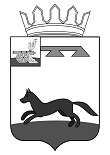 АДМИНИСТРАЦИЯ
КОЖУХОВИЧСКОГО СЕЛЬСКОГО ПОСЕЛЕНИЯХИСЛАВИЧСКОГО РАЙОНА СМОЛЕНСКОЙ ОБЛАСТИРАСПОРЯЖЕНИЕ               от 25 августа 2022 г.                                                                                № 51            Об установлении особого           противо - пожарного режима на             территории Кожуховичского  сельского            поселения Хиславичского района           Смоленской области                      В соответствии с Федеральным законом от 21.12.1994.N» 69-ФЗ «О пожарной безопасности», Постановлением Правительства РФ от 16.09.2020 №0479 «Об утверждении Правил противо - пожарного режима в Российской Федерации», в связи с установившейся высокой пожарной опасностью(4 класс), в целях предупреждения пожаров и минимизации их последствий;1. С 12:00 25.08.2022года установить особый противопожарный режим на территории муниципального образования Кожуховичского сельского поселения Хиславичского района Смоленской области .	2. В период действия особого противопожарного режима запретить на территории муниципального образования Кожуховичского сельского поселения Хиславичского района Смоленской области :	выжигание сухой травянистой растительности, стерни, пожнивных остатков, разведение костров, сжигание мусора, курение в не отведенных для этого местах и проведение пожароопасных работ;          - Администрации Кожуховичского сельского поселения Хиславичского района Смоленской области усилить контроль за обстановкой, складывающейся на подведомственных территориях ;-обеспечить проведение патрулирований подведомственных территорий, особое внимание уделять местам залежей торфа, участкам имеющим общею границу с лесным фондом и прочим угрозообразующим направлениям;усилить информационно - разъяснительную работу с населением;рассмотреть вопрос проведения освежения очищенных и   минерализованных полос и мероприятий, направленных на содержаниетерриторий населенных пунктов в безопасном состоянии;немедленно докладывать в ЕДДС муниципального образования «Хиславичский район»   Смоленской области о пожарах, возгораниях сухой травянистой растительности и прочих происшествиях по телефону 8 (48140)2-21-14;обеспечить постоянную готовность к использованию имеющегося противопожарного водоснабжения (источников противопожарного водоснаб жения);рассмотреть вопрос привлечения к локализации и ликвидации возможных пожаров землеройной и водовозной техники, имеющейся на под ведомственных территориях.Главе муниципального образования Кожуховичского сельского поселения Хиславичского района Смоленской области :обеспечить исполнения Федерального Закона от 21.12.1994 №69-ФЗ «О пожарной безопасности» , Постановления Правительства Российской Федерации от 16.09.2020 №>1479 «Об утверждении Правил противопожарного режима в Российской Федерации» и иных нормативно - правовых актов в области пожарной безопасности.Рассмотреть вопрос о совершенствовании материально-технической базы подразделений добровольной пожарной охраны, созданных  на территории муниципального образования Кожуховичского сельского поселения Хиславичского района Смоленской области.  Разместить настоящее распоряжение на официальном сайте Администрации муниципального образования  «Хиславичский район» Смоленской области.Контроль за исполнением настоящего распоряжения оставляю за собой.Глава муниципального образованияКожуховичского сельского поселенияХиславичского района Смоленской области                 С.П. Федосов